§18203.  Withdrawal of district from participationA participating local district may withdraw from further participation in the Participating Local District Retirement Program under the terms and conditions of this section.  [PL 2007, c. 491, §184 (AMD).]1.  Procedure.  Withdrawal from participation is accomplished by filing with the board a duly certified copy of the vote of the body which would be entitled to approve participation under section 18201.[PL 1985, c. 801, §§5, 7 (NEW).]2.  Effective date.  The withdrawal shall become effective on the last day of the month following the month in which the certified notice is received by the board.[PL 1985, c. 801, §§5, 7 (NEW).]3.  Amendments.  A participating local district that has withdrawn from participation in the Participating Local District Retirement Program may adopt any provision of this Part and amend its plan to reflect adoption of that provision, whether the provision took effect before or after the effective date of the district's withdrawal.  A participating local district withdrawing under this section may not amend its retirement plan except in accordance with this subsection, and any such amendment is effective only with respect to employees of the district who remained in the Participating Local District Retirement Program at the time of the district's withdrawal.[PL 2007, c. 491, §185 (AMD).]SECTION HISTORYPL 1985, c. 801, §§5,7 (NEW). PL 1987, c. 256, §22 (AMD). PL 2003, c. 273, §1 (AMD). PL 2007, c. 491, §§184, 185 (AMD). The State of Maine claims a copyright in its codified statutes. If you intend to republish this material, we require that you include the following disclaimer in your publication:All copyrights and other rights to statutory text are reserved by the State of Maine. The text included in this publication reflects changes made through the First Regular Session and the First Special Session of the131st Maine Legislature and is current through November 1, 2023
                    . The text is subject to change without notice. It is a version that has not been officially certified by the Secretary of State. Refer to the Maine Revised Statutes Annotated and supplements for certified text.
                The Office of the Revisor of Statutes also requests that you send us one copy of any statutory publication you may produce. Our goal is not to restrict publishing activity, but to keep track of who is publishing what, to identify any needless duplication and to preserve the State's copyright rights.PLEASE NOTE: The Revisor's Office cannot perform research for or provide legal advice or interpretation of Maine law to the public. If you need legal assistance, please contact a qualified attorney.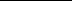 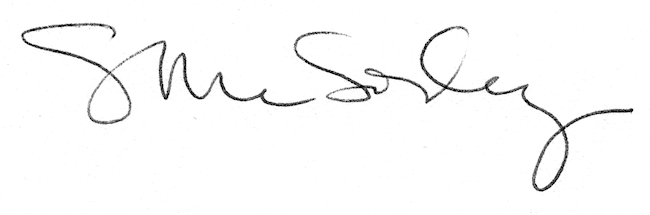 